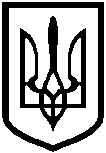 УКРАЇНАВІЙСЬКОВО-ЦИВІЛЬНА АДМІНІСТРАЦІЯ МІСТА ЛИСИЧАНСЬКЛУГАНСЬКОЇ ОБЛАСТІРОЗПОРЯДЖЕННЯКЕРІВНИКА ВІЙСЬКОВО-ЦИВІЛЬНОЇ АДМІНІСТРАЦІЇ06.10.2020		                      м. Лисичанськ				№ 511Про внесення змін до розпорядженьвід 21.08.2020 № 109,від 28.08.2020 № 206,від 09.09.2020 № 300	У зв’язку зі зміною найменувань структурних підрозділів військово-цивільної адміністрації міста Лисичанськ Луганської області та кадровими змінами, керуючись пунктом 8 частини три статті 6 Закону України «Про військово-цивільні адміністрації» зобов’язую: 	1. Внести зміни до розпоряджень від 21.08.2020 № 109 «Про затвердження Положення про комісію з питань поводження з безхазяйними відходами та її складу», від 28.08.2020 № 206 «Про затвердження постійного складу комісії з питань визначення стану зелених насаджень та їх відновної вартості в м. Лисичанську», від 09.09.2020 № 300 «Щодо утримання вулично-дорожньої мережі м. Лисичанськ в осінньо-зимовий період 2020-2021 років»: 	1.1 замінити в усіх випадках та відмінках найменування «Управління з виконання політики Лисичанської міської ради в галузі житлово-комунального господарства» на «Управління житлово-комунального господарства військово-цивільної адміністрації міста Лисичанськ Луганської області»;1.2 замінити в усіх випадках та відмінках найменування «Управління власності Лисичанської міської ради» на «Управління власності військово-цивільної адміністрації міста Лисичанськ Луганської області»;1.3 замінити в усіх випадках та відмінках найменування «Відділ мобілізаційної, режимно-секретної роботи та цивільного захисту» на «Відділ мобілізаційної роботи та цивільного захисту військово-цивільної адміністрації міста Лисичанськ Луганської області»;1.4 замінити «Олександр КУРІЛОВ - головний інженер КП «Лисичанський Шляхрембуд» на «Олександр КУРІЛОВ - директор КП «Лисичанський Шляхрембуд»2. Дане розпорядження підлягає оприлюдненню.	3. Контроль за виконанням даного розпорядження залишаю за собою.Керівник військово-цивільної адміністрації 					Олександр ЗАЇКА